Storlekar herr XS-3XL  Kostnad inklusive tryck 600 kr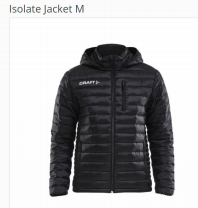 Storlekar Dam XS-XXL Kostnad inklusive tryck 600 kr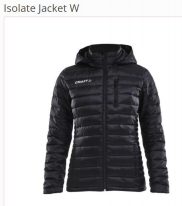 Storlekar JR 128-140-152-164 Kostnad inklusive tryck 450 kr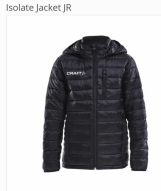 Storlekar herr S-XXL 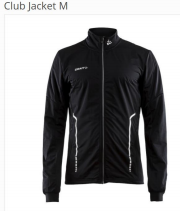  Dam XS-XXL Storlekar JR 116-128-140-152-164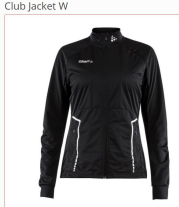 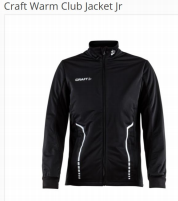 Kostnad inklusive tryck  S-XXL dam och herr 650 kr. JR 450 krStolekar herr S-XL 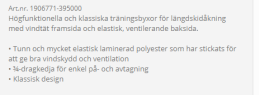 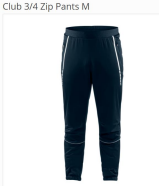 Storlekar dam XS-XL 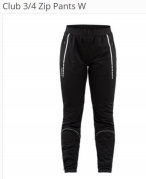 Storlekar JR 116-128-140-152-164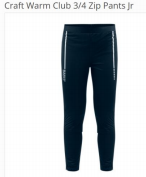 Kostnad S-XXL dam och herr 350 kr JR 250 kr20 liter ryggsäck mått 27x15x49 cm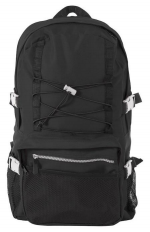 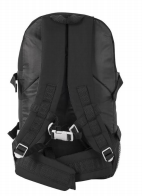 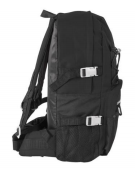 Kostnad inklusive tryck 200 kr